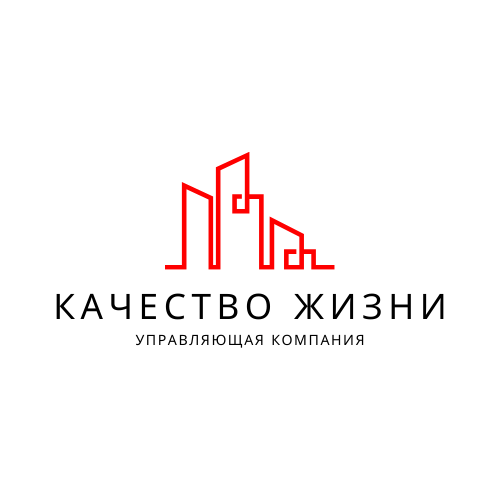 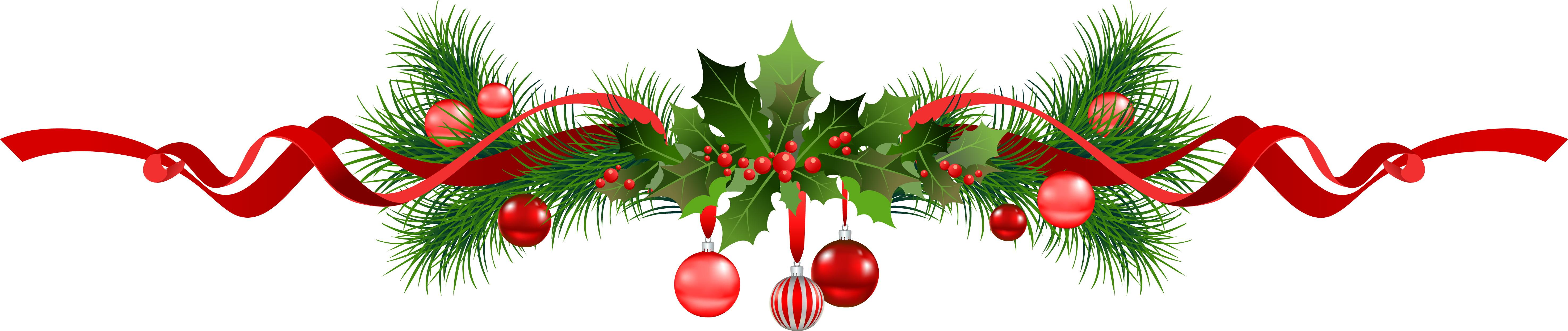 График работы администратора в праздничные дни:31 декабря: 9:00-18:001 января: выходной 2 января: выходной3 января: 10:00-18:004 января: 10:00-18:005 января: 10:00-18:006 января: 10:00-18:007 января: 10:00-18:008 января: 10:00-18:00Обращения принимаются лично, по адресу: ул. Гагарина, д. 71 (офис УК) По тел.: 8 (48439) 7 21 15 В случае возникновения АВАРИЙНЫХ ситуаций телефон диспетчерской службы: 8 953 469 00 56 С уважением, УК «Качество жизни»